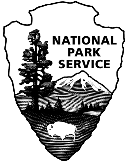 Volunteer Job Hazard Analysis (JHA)Volunteer Job Hazard Analysis (JHA)Volunteer Job Hazard Analysis (JHA)Volunteer Job Hazard Analysis (JHA)Volunteer Job Hazard Analysis (JHA)Position:Visitor Center Volunteer StaffDivision:Visitor ServicesVisitor ServicesWork Activity:Assist visitors, provide supportPrepared by:Rebecca George, 8-10-2021Rebecca George, 8-10-2021Supervisor:Michael ChambersApproved by:Date of Last Revision:9-14-2021Notes:Volunteers will be instructed about safety measures and protocol. Volunteers will be instructed about safety measures and protocol. TASK/PROCEDURETASK/PROCEDUREHAZARDSHAZARDSSAFE JOB PROCEDURESLifting and carrying Lifting and carrying Heavy lifting and carrying repeatedly can cause back painHeavy lifting and carrying repeatedly can cause back painBend at the knees, use legs to lift, rather than your back.Don’t overdo it, know limitsGet help if something is too heavy or out of reach.Information desk work Information desk work Eye and back strain, leg fatigueEye and back strain, leg fatigueTake a stretch and eye break at least every 15 minutes when working on computers.  Make sure that the computer keyboard and monitor are placed at correct heights to avoid wrist, back, and eye strain.  Take scheduled breaks to avoid fatigue.Adequately staff desk to avoid stress. Stand on a padded floor mat to avoid leg fatigue.Interactions with visitors Interactions with visitors Subject to a variety of situations Subject to a variety of situations Inform visitors of rules, protocol, your role, etc.  Attempt to diffuse a situation and calm visitor down by making them feel heard.  Ensure visitor that their problem will be considered and/or addressed by park management. Call a supervisor to assist if necessary. Decide if visitor should be allowed to stay or asked to leave.Provide first aid up to your level of training. Working around other people during the Covid-19 pandemicWorking around other people during the Covid-19 pandemicContracting and/or spreading Covid-19, particularly if unvaccinatedContracting and/or spreading Covid-19, particularly if unvaccinatedWear a mask.Practice social distancing (6 feet) in the workspace.  Avoid touching your eyes, nose, or mouth.Wash hands often with soap and water. Wash your hands for a min. of 20 seconds. Alcohol-based hand sanitizer can be used where soap & water are not readily available.Clean & disinfect frequently touched objects and surfaces.  Sitting for extended periods of timeSitting for extended periods of timeTension, stress, stiffnessTension, stress, stiffnessSit in a chair that allows adequate leg room and feet can be placed flat on the floor comfortably. Sit in a chair with lumbar support built in or with a lumbar cushion. Sit at a workstation that is the right height.Sit at a workstation that is even with the arm rests of your chair or just below your hands when your arms are at a 90-degree angle.